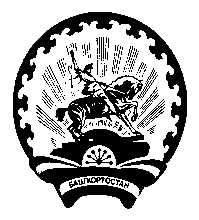                  ҠАРАР                                                   РЕШЕНИЕОб утверждении отчета об исполнении  бюджета сельского поселения Субханкуловский сельсовет муниципального района Туймазинский район Республики Башкортостан за 2017 год В соответствии со ст. 264  Бюджетного кодекса Российской Федерации Совет сельского поселения Субханкуловский сельсовет муниципального района Туймазинский район Республики Башкортостан  РЕШИЛ:Утвердить отчет об исполнении бюджета сельского поселения Субханкуловский сельсовет муниципального района Туймазинский район Республики Башкортостан за 2017 год по доходам в сумме 77652639,30 рубля,  по расходам  в сумме 82346841,53 рубля с дефицитом в сумме 4694202,23 рубля  со следующими показателями: - по доходам бюджета сельского поселения Субханкуловский сельсовет муниципального района Туймазинский район Республики Башкортостан по кодам классификации доходов бюджетов за 2017 год согласно приложению № 1 к настоящему решению;- по доходам бюджета сельского поселения Субханкуловский сельсовет муниципального района Туймазинский район Республики Башкортостан по кодам видов доходов, подвидов доходов, классификации операций сектора государственного управления, относящихся к доходам бюджета,  за 2017 год согласно приложению № 2 к настоящему решению;- по распределению расходов  бюджета сельского поселения Субханкуловский сельсовет муниципального района Туймазинский район Республики Башкортостан по разделам и подразделам классификации расходов бюджетов за 2017 год согласно приложению № 3 к настоящему решению;- по ведомственной структуре расходов бюджета сельского поселения Субханкуловский сельсовет муниципального района Туймазинский район Республики Башкортостан за 2017 год согласно приложению № 4 к настоящему решению;- по источникам финансирования дефицита бюджета сельского поселения Субханкуловский сельсовет муниципального района Туймазинский район Республики Башкортостан по кодам классификации источников финансирования дефицитов бюджетов за 2017 год согласно приложению № 5 к настоящему решению;- по источникам финансирования дефицита бюджета сельского поселения Субханкуловский сельсовет муниципального района Туймазинский район Республики Башкортостан по кодам групп, подгрупп, статей, видов источников финансирования дефицитов бюджетов классификации операций сектора государственного управления, относящихся к источникам финансирования дефицитов бюджетов, за 2017 год согласно приложению № 6 к настоящему решению.Настоящее решение вступает в силу со дня его подписания и подлежит опубликованию и размещению на сайте после его принятия и подписания в установленном порядке. Контроль за исполнением данного решения возложить на комиссию по бюджету, налогам и вопросам собственности (_Газизов Н.Р.).Глава сельского поселения Субханкуловский сельсоветмуниципального района Туймазинский районРеспублики Башкортостан                                                  Ф.М.Сайфуллин30 мая  2018 года№ 170Приложение № 1к решению Совета сельского поселения Субханкуловский сельсовет муниципального района Туймазинский район Республики Башкортостанот 30.05. 2018 года № 170Объем доходов бюджета сельского поселения Субханкуловский сельсовет муниципального района Туймазинский район Республики Башкортостан за 2017 год по кодам классификации доходов бюджета(руб.)Глава сельского поселения Субханкуловский сельсовет муниципального районаТуймазинский район Республики Башкортостан			                                     	Ф.М. СайфуллинПриложение № 2к решению Совета сельского поселения Субханкуловский сельсовет муниципального района Туймазинский район  Республики Башкортостанот 30.05. 2018 года № 170Объем доходов бюджета сельского поселения Субханкуловский сельсовет муниципального района Туймазинский район Республики Башкортостан за 2017 год по кодам видов доходов, подвидов доходов, классификации операций сектора государственного управления, относящихся к доходам бюджета(руб.)Глава сельского поселенияСубханкуловский сельсоветмуниципального районаТуймазинский район Республики Башкортостан				                                      Ф.М. СайфуллинПриложение № 5к решению Совета сельского поселения Субханкуловский сельсовет муниципального района Туймазинский район Республики Башкортостан  от 30.05. 2018г.  № 170Источники финансирования дефицита бюджета сельского поселения Субханкуловский сельсовет муниципального района Туймазинский район Республики Башкортостан по кодам классификации источников финансирования дефицитов бюджетов за 2017 год(в рублях)Глава сельского поселенияСубханкуловский сельсовет муниципального района Туймазинский район Республики Башкортостан				                            	Ф.М. Сайфуллин         Приложение № 6к решению Совета сельского поселения Субханкуловский сельсовет муниципального района Туймазинский район Республики Башкортостан  от 30.05. .  № 170Источники финансирования дефицита бюджета сельского поселения Субханкуловский сельсовет муниципального района Туймазинский район Республики Башкортостан по кодам групп, подгрупп, статей, видов источников финансирования дефицитов бюджетов классификации операций сектора государственного управления, относящихся к источникам финансирования дефицитов бюджетов, за 2017 год                                                                                                                                         (в рублях)Глава сельского поселенияСубханкуловский сельсоветмуниципального района 	Туймазинский район Республики Башкортостан				                          Ф.М. СайфуллинКод бюджетной классификации Российской ФедерацииКассовое исполнениеКод бюджетной классификации Российской ФедерацииКассовое исполнениеКод бюджетной классификации Российской ФедерацииКассовое исполнениевсего ДоходОВ77 652 639,30182 0 00 00000 00 0000 000Межрайонная инспекция Федеральной налоговой службы России № 27 по Республике Башкортостан5 628 385,97182 1 01 02010 01 0000 110Налог на доходы физических лиц с доходов, источником которых является налоговый агент, за исключением доходов, в отношении которых исчисление и уплата налога осуществляются в соответствии со статьями 227, 227.1 и 228 Налогового кодекса Российской Федерации2800952,13182 1 01 02020 01 0000 110Налог на доходы физических лиц с доходов, полученных от осуществления деятельности физическими лицами, зарегистрированными в качестве индивидуальных предпринимателей, нотариусов, занимающихся частной практикой, адвокатов, учредивших адвокатские кабинеты, и других лиц, занимающихся частной практикой в соответствии со статьей 227 Налогового кодекса Российской Федерации449,96182 1 01 02030 01 0000 110Налог на доходы физических лиц с доходов, полученных физическими лицами в соответствии со статьей 228 Налогового Кодекса Российской Федерации2503,15182 1 05 03010 01 0000 110 Единый сельскохозяйственный налог 4976,40182 1 06 01030 10 0000 110Налог на имущество физических лиц, взимаемый по ставкам, применяемым к объектам налогообложения, расположенным в границах поселений1172618,99182 1 06 06033 10 0000 110Земельный налог с организаций, обладающих земельным участком, расположенным в границах сельских  поселений613455,07182 1 06 06043 10 0000 110Земельный налог с физических лиц, обладающих земельным участком, расположенным в границах сельских поселений1033430,27706 0 00 00000 00 0000 000АДМИНИСТРАЦИИ МУНИЦИПАЛЬНЫХ РАЙОНОВ И ГОРОДСКИХ ОКРУГОВ РЕСПУБЛИКИ БАШКОРТОСТАН2000,0706 1 16 51040 02 0000 140Денежные взыскания (штрафы), установленные законами субъектов Российской Федерации за несоблюдение муниципальных правовых актов, зачисляемые в бюджеты поселений2000,0791 0 00 00000 00 0000 000Администрация сельского поселения СУБХАНКУЛОВСКИЙ сельсовет муниципального района Туймазинский район Республики Башкортостан 69 974 191,66791 1 08 04020 01 0000 110Государственная пошлина за совершение нотариальных действий должностными лицами органов местного самоуправления, уполномоченными в соответствии с законодательными актами Российской Федерации на совершение нотариальных действий40000,0791 1 11 09045 10 0000 120Прочие поступления от использования имущества, находящегося в собственности сельских поселений (за исключением имущества муниципальных бюджетных и автономных учреждений, а также имущества муниципальных унитарных предприятий, в том числе казенных)129438,40791 1 13 01995 10 0000 130Прочие доходы от оказания платных услуг (работ) получателями средств бюджетов поселений4310,0791 1 16 90050 10 0000 140Прочие поступления от денежных взысканий (штрафов) и иных сумм в возмещение ущерба, зачисляемые в бюджеты поселений3016,65791 2 02 15001 10 0000 151Дотации бюджетам поселений на выравнивание бюджетной обеспеченности5 632 900,0791 2 02 20216 10 0000 151Субсидии бюджетам сельских поселений на осуществление дорожной деятельности в отношении автомобильных дорог общего пользования, а также капитального ремонта и ремонта дворовых территорий многоквартирных домов, проездов к дворовым территориям многоквартирных домов населенных пунктов2646695,0791 2 02 20302 10 0000 151Субсидии бюджетам сельских поселений на обеспечение мероприятий по переселению граждан из аварийного жилищного фонда за счет средств бюджетов58 435 840,0791 2 02 29998 10 0000 151Субсидия бюджетам сельских поселений на финансовое обеспечение отдельных полномочий МКУ 299176,71791 2 02 02999 10 7105 151Прочие субсидии бюджетам сельских поселений (Субсидии на софинансирование расходов по обеспечению устойчивого функционирования организаций, поставляющих ресурсы для предоставления коммунальных услуг населению по регулируемым тарифам на тепловую энергию, водоснабжение и водоотведение)39600,0791 2 02 35118 10 0000 151Субвенции бюджетам поселений на осуществление первичного воинского учета на территориях, где отсутствуют военные комиссариаты220 000,0791 2 02 04014 10 0000 151Межбюджетные трансферты, передаваемые бюджетам сельских поселений из бюджетов муниципальных районов на осуществление части полномочий по решению вопросов местного значения в соответствии с заключенными соглашениями1310 000,0791 2 02 04999 10 7502 151Прочие межбюджетные трансферты, передаваемые бюджетам сельских поселений600 000,0791 2 02 09054 10 7301 151Прочие безвозмездные поступления в бюджеты поселений от бюджетов муниципальных районов1369135,0791 2 07 05030 10 6200 180Прочие безвозмездные поступления в бюджеты сельских поселений (Поступления в бюджеты поселений от физических лиц на финансовое обеспечение реализации проектов развития общественной инфраструктуры, основанных на местных инициативах)70 000,0791 2 19 60010 10 0000 151 Возврат прочих остатков субсидий, субвенций и иных межбюджетных трансфертов, имеющих целевое назначение, прошлых лет из бюджетов сельских поселений-825920,0863 0 00 00000 00 0000 000Комитет по управлению собственностью Министерства земельных и имущественных отношений Республики Башкортостан по Туймазинскому району и городу Туймазы 2 028 061,57863 111 05035 10 0000 120Доходы от сдачи в аренду имущества, находящегося в оперативном управлении органов управления поселений и созданных ими учреждений (за исключением имущества муниципальных бюджетных и автономных учреждений)69824,0863 1 11 05075 10 0000 120Доходы от сдачи в аренду имущества, составляющего казну сельских поселений (за исключением земельных участков)1102498,64863 1 14 02053 10 0000 410Доходы от реализации иного имущества, находящегося в собственности сельских поселений (за исключением имущества муниципальных бюджетных и автономных учреждений, а также имущества муниципальных унитарных предприятий, в том числе казенных), в части реализации основных средств по указанному имуществу855738,93892 0 00 00000 00 0000 000МИНИСТЕРСТВО ФИНАНСОВ РЕСПУБЛИКИ БАШКОРТОСТАН20000,0892 1 16 18050 10 0000 140Денежные взыскания (штрафы) за нарушение бюджетного законодательства (в части бюджетов сельских поселений)20000,0Коды бюджетной классификации Российской ФедерацииНаименование доходовКассовое исполнениеКоды бюджетной классификации Российской ФедерацииНаименование доходовКассовое исполнениеКоды бюджетной классификации Российской ФедерацииНаименование доходовКассовое исполнение1 01 00000 00 0000 000НАЛОГИ НА ПРИБЫЛЬ, ДОХОДЫ2 803 905,241 01 02000 01 0000 110 Налог на доходы физических лиц2 803 905,241 01 02010 01 0000 110Налог на доходы физических лиц с доходов, источником которых является налоговый агент, за исключением доходов, в отношении которых исчисление и уплата налога осуществляются в соответствии со статьями 227, 2271 и 228 Налогового кодекса Российской Федерации2800952,131 01 02020 01 0000 110Налог на доходы физических лиц с доходов, полученных от осуществления деятельности физическими лицами, зарегистрированными в качестве индивидуальных предпринимателей, нотариусов, занимающихся частной практикой, адвокатов, учредивших адвокатские кабинеты, и других лиц, занимающихся частной практикой в соответствии со статьей 227 Налогового кодекса Российской Федерации449,961 01 02030 01 0000 110Налог на доходы физических лиц с доходов, полученных физическими лицами в соответствии со статьей 228 Налогового Кодекса Российской Федерации2503,151 05 00000 00 0000 000НАЛОГИ НА СОВОКУПНЫЙ ДОХОД4976,401 05 03000 01 0000 110Единый сельскохозяйственный налог4976,401 05 03010 01 0000 110 Единый сельскохозяйственный налог 4976,401 06 00000 00 0000 000НАЛОГИ НА ИМУЩЕСТВО2 819 504,331 06 01000 00 0000 110Налог на имущество физических лиц 1172618,991 06 01030 10 0000 110Налог на имущество физических лиц, взимаемый по ставкам, применяемым к объектам налогообложения, расположенным в границах поселений1172618,991 06 06000 00 0000 110Земельный налог1646885,34182 1 06 06033 10 0000 110Земельный налог с организаций, обладающих земельным участком, расположенным в границах сельских  поселений613455,07182 1 06 06043 10 0000 110Земельный налог с физических лиц, обладающих земельным участком, расположенным в границах сельских поселений1033430,271 08 00000 00 0000 000ГОСУДАРСТВЕННАЯ ПОШЛИНА40 000,01 08 04020 01 0000 110 Государственная пошлина за совершение нотариальных действий должностными лицами органов местного самоуправления, уполномоченными в соответствии с законодательными актами Российской Федерации на совершение нотариальных действий40 000,01 11 00000 00 0000 000ДОХОДЫ ОТ ИСПОЛЬЗОВАНИЯ ИМУЩЕСТВА, НАХОДЯЩЕГОСЯ В ГОСУДАРСТВЕННОЙ И МУНИЦИПАЛЬНОЙ СОБСТВЕННОСТИ1 301 761,041 11 05000 00 0000 120Доходы, получаемые в виде арендной либо иной платы за передачу в возмездное пользование государственного и муниципального имущества (за исключением имущества автономных учреждений, а также имущества государственных и муниципальных унитарных предприятий, в том числе казенных)1 172 322,641 11 05030 00 0000 120Доходы от сдачи в аренду имущества, находящегося в оперативном управлении органов государственной власти, органов местного самоуправления, государственных внебюджетных фондов и созданных ими учреждений (за исключением имущества бюджетных и автономных учреждений)69 824,01 11 05035 10 0000 120Доходы от сдачи в аренду имущества, находящегося в оперативном управлении органов управления сельских поселений и созданных ими учреждений (за исключением имущества муниципальных бюджетных и автономных учреждений)69 824,01 11 05070 00 0000 120Доходы от сдачи в аренду имущества, составляющего государственную (муниципальную) казну (за исключением земельных участков)1 102 498,641 11 05075 10 0000 120Доходы от сдачи в аренду имущества, составляющего казну поселений (за исключением земельных участков)  1 102 498,641 11 09045 10 0000 120Прочие поступления от использования имущества, находящегося в собственности сельских поселений (за исключением имущества муниципальных бюджетных и автономных учреждений, а также имущества муниципальных унитарных предприятий, в том числе казенных)129 438,401 13 00000 00 0000 000ДОХОДЫ ОТ ОКАЗАНИЯ ПЛАТНЫХ УСЛУГ (работ) И КОМПЕНСАЦИИ ЗАТРАТ ГОСУДАРСТВА4310,01 13 01000 00 0000 130Доходы от оказания платных услуг (работ)4310,01 13 01990 00 0000 130Прочие доходы от оказания платных услуг (работ)4310,01 13 01995 10 0000 130Прочие доходы от оказания платных услуг (работ) получателями средств бюджетов поселений4310,01 14 00000 00 0000 000ДОХОДЫ ОТ ПРОДАЖИ МАТЕРИАЛЬНЫХ И НЕМАТЕРИАЛЬНЫХ АКТИВОВ855738,931 14 02000 00 0000 000 Доходы от реализации имущества, находящегося в государственной и муниципальной собственности (за исключением движимого имущества бюджетных и автономных учреждений, а также имущества государственных и муниципальных унитарных предприятий, в том числе казенных)855738,931 14 02050 10 0000 000Доходы от реализации имущества, находящегося в собственности сельских поселений (за исключением движимого имущества муниципальных бюджетных и автономных учреждений, а также имущества муниципальных унитарных предприятий, в том числе казенных)855738,931 14 02053 10 0000 410Доходы от реализации иного имущества, находящегося в собственности сельских поселений (за исключением имущества муниципальных бюджетных и автономных учреждений, а также имущества муниципальных унитарных предприятий, в том числе казенных), в части реализации основных средств по указанному имуществу855738,931 16 00000 00 0000 000ШТРАФЫ, САНКЦИИ, ВОЗМЕЩЕНИЕ УЩЕРБА25016,651 16 18050 10 0000 140Денежные взыскания (штрафы) за нарушение бюджетного законодательства (в части бюджетов сельских поселений)20 000,01 16 51040 02 0000 140Денежные взыскания (штрафы), установленные законами субъектов Российской Федерации за несоблюдение муниципальных правовых актов, зачисляемые в бюджеты поселений2000,01 16 90050 10 0000 140Прочие поступления от денежных взысканий (штрафов) и иных сумм в возмещение ущерба, зачисляемые в бюджеты поселений3016,652 00 00000 00 0000 000БЕЗВОЗМЕЗДНЫЕ ПОСТУПЛЕНИЯ69 797 426,712 02 00000 00 0000 000БЕЗВОЗМЕЗДНЫЕ ПОСТУПЛЕНИЯ ОТ ДРУГИХ БЮДЖЕТОВ БЮДЖЕТНОЙ СИСТЕМЫ РОССИЙСКОЙ ФЕДЕРАЦИИ70 553 346,712 02 1000 00 0000 151Дотации бюджетам субъектов Российской Федерации и муниципальных образований5 632 900,02 02 15001 00 0000 151Дотации на выравнивание бюджетной обеспеченности5 632 900,02 02 15001 10 0000 151Дотации бюджетам поселений на выравнивание бюджетной обеспеченности5 632 900,02 02 20216 10 0000 151Субсидии бюджетам сельских поселений на осуществление дорожной деятельности в отношении автомобильных дорог общего пользования, а также капитального ремонта и ремонта дворовых территорий многоквартирных домов, проездов к дворовым территориям многоквартирных домов населенных пунктов2646695,02 02 20302 10 0000 151Субсидии бюджетам сельских поселений на обеспечение мероприятий по переселению граждан из аварийного жилищного фонда за счет средств бюджетов58 435 840,02 02 29998 10 0000 151Субсидия бюджетам сельских поселений на финансовое обеспечение отдельных полномочий МКУ 299176,712 02 29999 10 7105 151Прочие субсидии бюджетам сельских поселений (Субсидии на софинансирование расходов по обеспечению устойчивого функционирования организаций, поставляющих ресурсы для предоставления коммунальных услуг населению по регулируемым тарифам на тепловую энергию, водоснабжение и водоотведение)39600,02 02 35000 00 0000 151  Субвенции бюджетам субъектов Российской Федерации и муниципальных образований220 000,02 02 35118 00 0000 151 Субвенции бюджетам на осуществление первичного воинского учета на территориях, где отсутствуют военные комиссариаты220 000,02 02 35118 10 0000 151 Субвенции бюджетам сельских поселений на осуществление первичного воинского учета на территориях, где отсутствуют военные комиссариаты220 000,02 02 04000 00 0000 151Иные межбюджетные трансферты1910 000,02 02 04014 10 0000 151Межбюджетные трансферты, передаваемые бюджетам сельских поселений из бюджетов муниципальных районов на осуществление части полномочий по решению вопросов местного значения в соответствии с заключенными соглашениями1310 000,02 02 04999 00 0000 151   Прочие межбюджетные трансферты, передаваемые бюджетам 600 000,02 02 04999 10  0000 151   Прочие межбюджетные трансферты, передаваемые бюджетам поселений600 000,02 02 04999 10 7502 151Прочие межбюджетные трансферты, передаваемые бюджетам сельских поселений600 000,02 02 90054 10 7301 151Прочие безвозмездные поступления в бюджеты поселений от бюджетов муниципальных районов1369135,02 07 05030 10 6200 180Прочие безвозмездные поступления в бюджеты сельских поселений (Поступления в бюджеты поселений от физических лиц на финансовое обеспечение реализации проектов развития общественной инфраструктуры, основанных на местных инициативах)70 000,02 19 60010 10 0000 151 Возврат прочих остатков субсидий, субвенций и иных межбюджетных трансфертов, имеющих целевое назначение, прошлых лет из бюджетов сельских поселений-825 920,0ВСЕГО ДОХОДОВ77 652 639,30Приложение № 3Приложение № 3Приложение № 3к решению Совета сельского поселения Субханкуловский сельсовет муниципального района Туймазинский район Республики Башкортостанк решению Совета сельского поселения Субханкуловский сельсовет муниципального района Туймазинский район Республики Башкортостанк решению Совета сельского поселения Субханкуловский сельсовет муниципального района Туймазинский район Республики Башкортостанк решению Совета сельского поселения Субханкуловский сельсовет муниципального района Туймазинский район Республики Башкортостанот  30.05. 2018 года № 170от  30.05. 2018 года № 170от  30.05. 2018 года № 170от  30.05. 2018 года № 170Распределение бюджетных ассигнований сельского поселенияРаспределение бюджетных ассигнований сельского поселенияРаспределение бюджетных ассигнований сельского поселенияРаспределение бюджетных ассигнований сельского поселенияРаспределение бюджетных ассигнований сельского поселенияСубханкуловский сельсовет муниципального района Туймазинский район Республики Башкортостан на 2017 год по разделам, подразделам, целевым статьям (муниципальной программе сельского поселения и непрограммным направлениям деятельности), группам видов расходов классификации расходов бюджетовСубханкуловский сельсовет муниципального района Туймазинский район Республики Башкортостан на 2017 год по разделам, подразделам, целевым статьям (муниципальной программе сельского поселения и непрограммным направлениям деятельности), группам видов расходов классификации расходов бюджетовСубханкуловский сельсовет муниципального района Туймазинский район Республики Башкортостан на 2017 год по разделам, подразделам, целевым статьям (муниципальной программе сельского поселения и непрограммным направлениям деятельности), группам видов расходов классификации расходов бюджетовСубханкуловский сельсовет муниципального района Туймазинский район Республики Башкортостан на 2017 год по разделам, подразделам, целевым статьям (муниципальной программе сельского поселения и непрограммным направлениям деятельности), группам видов расходов классификации расходов бюджетовСубханкуловский сельсовет муниципального района Туймазинский район Республики Башкортостан на 2017 год по разделам, подразделам, целевым статьям (муниципальной программе сельского поселения и непрограммным направлениям деятельности), группам видов расходов классификации расходов бюджетов(руб.)НаименованиеРзПрЦсрВр2017 годВСЕГО82346841,53ОБЩЕГОСУДАРСТВЕННЫЕ ВОПРОСЫ01005656235,75Функционирование высшего должностного лица субъекта Российской Федерации и муниципального образования0102845335,95Глава муниципального образования01021600002030845335,95Расходы на выплаты персоналу в целях обеспечения выполнения функций государственными (муниципальными) органами, казенными учреждениями, органами управления государственными внебюджетными фондами01021600002030100845335,95Функционирование Правительства Российской Федерации, высших исполнительных органов государственной власти субъектов Российской Федерации, местных администраций01044687376,80Аппараты органов государственной власти Республики Башкортостан010416000020404687376,80Расходы на выплаты персоналу в целях обеспечения выполнения функций государственными (муниципальными) органами, казенными учреждениями, органами управления государственными внебюджетными фондами010416000020401003466545,08Закупка товаров и работ и услуг для государственных (муниципальных) нужд010416000020402001184994,35Иные бюджетные ассигнования 0104160000204080035837,37Непрограммные расходы0113123523,00Обеспечение приватизации и проведение предпродажной подготовки объектов приватизации0113160000229017000,00Закупка товаров и работ и услуг для государственных (муниципальных) нужд0113160000229020017000,00Содержание и обслуживание муниципальной казны01131600009040106523,00Закупка товаров и работ и услуг для государственных (муниципальных) нужд01131600009040200106523,00НАЦИОНАЛЬНАЯ ОБОРОНА0200220000,00Мобилизационная и вневойсковая подготовка0203220000,00Осуществление первичного воинского учета на территориях, где отсутствуют военные комиссариаты, за счет средств федерального бюджета02031600051180220000,00Расходы на выплаты персоналу в целях обеспечения выполнения функций государственными (муниципальными) органами, казенными учреждениями, органами управления государственными внебюджетными фондами02031600051180100194789,00Закупка товаров и работ и услуг для государственных (муниципальных) нужд0203160005118020025211,00НАЦИОНАЛЬНАЯ БЕЗОПАСНОСТЬ И ПРАВООХРАНИТЕЛЬНАЯ ДЕЯТЕЛЬНОСТЬ0300188024,00Обеспечение пожарной безопасности0310188024,00Мероприятия по развитию инфраструктуры объектов противопожарной службы03101600024300188024,00Закупка товаров и работ и услуг для государственных (муниципальных) нужд03101600024300200188024,00НАЦИОНАЛЬНАЯ ЭКОНОМИКА04004640991,86Дорожное хозяйство (дорожные фонды)04094318084,14Дорожное хозяйство040916000031501438427,14Закупка товаров и работ и услуг для государственных (муниципальных) нужд040916000031502001438427,14Субсидии на софинансирование расходов по содержанию, ремонту, капитальному ремонту, строительству и реконструкции автомобильных дорог общего пользования местного значения040916000721602646695,00Закупка товаров и работ и услуг для государственных (муниципальных) нужд040916000721602002646695,00Иные межбюджетные трансферты на финансирование мероприятий по благоустройству территорий населенных пунктов, коммунальному хозяйству, обеспечению мер пожарной безопасности и осуществлению дорожной деятельности в границах сельских поселений04091600074040232962,00Закупка товаров и работ и услуг для государственных (муниципальных) нужд04091600074040200232962,00Другие вопросы в области национальной экономики0412322907,72Проведение работ по землеустройству04121600003330220441,07Закупка товаров и работ и услуг для государственных (муниципальных) нужд04121600003330200220441,07Мероприятия в области строительства, архитектуры и градостроительства04121600003380102466,65Закупка товаров и работ и услуг для государственных (муниципальных) нужд04121600003380200102466,65ЖИЛИЩНО-КОММУНАЛЬНОЕ ХОЗЯЙСТВО050067286285,84Жилищное хозяйство050162936491,80Мероприятия в области жилищного хозяйства0501160000353013539,00Закупка товаров и работ и услуг для государственных (муниципальных) нужд0501160000353020013539,00Уплата взносов на капитальный ремонт в отношении помещений, находящихся в государственной или муниципальной собственности05011600003610181900,00Закупка товаров и работ и услуг для государственных (муниципальных) нужд05011600003610200181900,00Обеспечение мероприятий по переселению граждан из аварийного жилищного фонда, в том числе переселению граждан из аварийного жилищного фонда с учетом необходимости развития малоэтажного жилищного строительства, за счет средств бюджета Республики Башкортостан0501160009602058435840,00Капитальные вложения в объекты государственной (муниципальной) собственности0501160009602040058435840,00Обеспечение мероприятий по переселению граждан из аварийного жилищного фонда, в том числе переселению граждан из аварийного жилищного фонда с учетом необходимости развития малоэтажного жилищного строительства за счет средств местных бюджетов050116000S96024305212,80Капитальные вложения в объекты государственной (муниципальной) собственности050116000S96024004305212,80Коммунальное хозяйство0502366891,72Мероприятия в области коммунального хозяйства050216000035602405,17Закупка товаров и работ и услуг для государственных (муниципальных) нужд050216000035602002405,17Субсидии на софинансирование расходных обязательств, возникающих при выполнении полномочий органов местного самоуправления по вопросам местного значения05021600072010299176,71Закупка товаров и работ и услуг для государственных (муниципальных) нужд05021600072010200299176,71Субсидии на софинансирование расходов, связанных с обеспечением устойчивого функционирования организаций, поставляющих ресурсы для предоставления коммунальных услуг населению по регулируемым тарифам на тепловую энергию, водоснабжение и водоотведение0502160007235033600,00Иные бюджетные ассигнования 0502160007235080033600,00Иные межбюджетные трансферты на финансирование мероприятий по благоустройству территорий населенных пунктов, коммунальному хозяйству, обеспечению мер пожарной безопасности и осуществлению дорожной деятельности в границах сельских поселений0502160007404025709,84Закупка товаров, работ и услуг для обеспечения государственных (муниципальных) нужд0502160007404020025709,84Обеспечение устойчивого функционирования организаций, поставляющих ресурсы для предоставления коммунальных услуг населению по регулируемым тарифам на тепловую энергию, водоснабжение и водоотведение, за счет средств местных бюджетов050216000S23506000,00Иные бюджетные ассигнования 050216000S23508006000,00Благоустройство05033982902,32Мероприятия по благоустройству территорий населенных пунктов050316000060503542974,16Закупка товаров, работ и услуг для обеспечения государственных (муниципальных) нужд050316000060502003539854,16Иные бюджетные ассигнования 050316000060508003120,00Иные межбюджетные трансферты на финансирование мероприятий по благоустройству территорий населенных пунктов, коммунальному хозяйству, обеспечению мер пожарной безопасности и осуществлению дорожной деятельности в границах сельских поселений05031600074040341328,16Закупка товаров, работ и услуг для обеспечения государственных (муниципальных) нужд05031600074040200341328,16Реализация проектов развития общественной инфраструктуры, основанных на местных инициативах, за счет средств, поступивших от юридических лиц050316000S247398600,00Закупка товаров, работ и услуг для обеспечения государственных (муниципальных) нужд050316000S247320098600,00СОЦИАЛЬНАЯ ПОЛИТИКА10009576,00Социальное обеспечение населения10039576,00Мероприятия в области социальной политики100316000058709576,00Закупка товаров, работ и услуг для государственных (муниципальных) нужд100316000058702009576,00ФИЗИЧЕСКАЯ КУЛЬТУРА И СПОРТ11014236923,61Физическая культура11014236923,61Центры спортивной подготовки (сборные команды)110116000482904236923,61Предоставление субсидий бюджетным, автономным учреждениям и иным некоммерческим организациям110116000482906004236923,61МЕЖБЮДЖЕТНЫЕ ТРАНСФЕРТЫ ОБЩЕГО ХАРАКТЕРА БЮДЖЕТАМ СУБЪЕКТОВ РОССИЙСКОЙ ФЕДЕРАЦИИ И МУНИЦИПАЛЬНЫХ ОБРАЗОВАНИЙ1400108804,47Прочие межбюджетные трансферты общего характера1403108804,47Иные безвозмездные и безвозвратные перечисления14031600074000108804,47Межбюджетные трансферты14031600074000500108804,47Глава сельского поселенияСубханкуловский сельсоветмуниципального района Туймазинский районРеспублики БашкортостанФ.М. СайфуллинФ.М. СайфуллинФ.М. СайфуллинПриложение № 4Приложение № 4Приложение № 4к решению Совета сельского поселения Субханкуловский сельсовет муниципального района Туймазинский район Республики Башкортостанк решению Совета сельского поселения Субханкуловский сельсовет муниципального района Туймазинский район Республики Башкортостанк решению Совета сельского поселения Субханкуловский сельсовет муниципального района Туймазинский район Республики Башкортостанк решению Совета сельского поселения Субханкуловский сельсовет муниципального района Туймазинский район Республики Башкортостанот ___________ 2018 года № _____от ___________ 2018 года № _____от ___________ 2018 года № _____от ___________ 2018 года № _____Ведомственная структура расходов бюджета сельского поселения СубханкуловскийВедомственная структура расходов бюджета сельского поселения СубханкуловскийВедомственная структура расходов бюджета сельского поселения СубханкуловскийВедомственная структура расходов бюджета сельского поселения СубханкуловскийВедомственная структура расходов бюджета сельского поселения Субханкуловский сельсовет муниципального района Туймазинский район Республики Башкортостан на 2017 год  сельсовет муниципального района Туймазинский район Республики Башкортостан на 2017 год  сельсовет муниципального района Туймазинский район Республики Башкортостан на 2017 год  сельсовет муниципального района Туймазинский район Республики Башкортостан на 2017 год  сельсовет муниципального района Туймазинский район Республики Башкортостан на 2017 год (тыс. руб.)НаименованиеВедЦсрВр2017 годВСЕГО82346841,53Администрация сельского поселения Субханкуловский сельсовет муниципального района Туймазинский район Республики Башкортостан79182346841,53Глава муниципального образования7911600002030845335,95Расходы на выплаты персоналу в целях обеспечения выполнения функций государственными (муниципальными) органами, казенными учреждениями, органами управления государственными внебюджетными фондами7911600002030100845335,95Аппараты органов государственной власти Республики Башкортостан79116000020404687376,80Расходы на выплаты персоналу в целях обеспечения выполнения функций государственными (муниципальными) органами, казенными учреждениями, органами управления государственными внебюджетными фондами79116000020401003466545,08Закупка товаров и работ и услуг для государственных (муниципальных) нужд79116000020402001184994,35Иные бюджетные ассигнования 791160000204080035837,37Обеспечение приватизации и проведение предпродажной подготовки объектов приватизации791160000229017000,00Закупка товаров и работ и услуг для государственных (муниципальных) нужд791160000229020017000,00Содержание и обслуживание муниципальной казны7911600009040106523,00Закупка товаров и работ и услуг для государственных (муниципальных) нужд7911600009040200106523,00Мероприятия по развитию инфраструктуры объектов противопожарной службы7911600024300188024,00Закупка товаров и работ и услуг для государственных (муниципальных) нужд7911600024300200188024,00Осуществление первичного воинского учета на территориях, где отсутствуют военные комиссариаты, за счет средств федерального бюджета7911600051180220000,00Расходы на выплаты персоналу в целях обеспечения выполнения функций государственными (муниципальными) органами, казенными учреждениями, органами управления государственными внебюджетными фондами7911600051180100194789,00Закупка товаров и работ и услуг для государственных (муниципальных) нужд791160005118020025211,00Дорожное хозяйство79116000031501438427,14Закупка товаров и работ и услуг для государственных (муниципальных) нужд79116000031502001438427,14Субсидии на софинансирование расходов по содержанию, ремонту, капитальному ремонту, строительству и реконструкции автомобильных дорог общего пользования местного значения79116000721602646695,00Закупка товаров и работ и услуг для государственных (муниципальных) нужд79116000721602002646695,00Иные межбюджетные трансферты на финансирование мероприятий по благоустройству территорий населенных пунктов, коммунальному хозяйству, обеспечению мер пожарной безопасности и осуществлению дорожной деятельности в границах сельских поселений7911600074040600000,00Закупка товаров и работ и услуг для государственных (муниципальных) нужд7911600074040200600000,00Проведение работ по землеустройству7911600003330220441,07Закупка товаров и работ и услуг для государственных (муниципальных) нужд7911600003330200220441,07Мероприятия в области строительства, архитектуры и градостроительства7911600003380102466,65Закупка товаров и работ и услуг для государственных (муниципальных) нужд7911600003380200102466,65Мероприятия в области жилищного хозяйства791160000353013539,00Закупка товаров и работ и услуг для государственных (муниципальных) нужд791160000353020013539,00Уплата взносов на капитальный ремонт в отношении помещений, находящихся в государственной или муниципальной собственности7911600003610181900,00Закупка товаров и работ и услуг для государственных (муниципальных) нужд7911600003610200181900,00Обеспечение мероприятий по переселению граждан из аварийного жилищного фонда, в том числе переселению граждан из аварийного жилищного фонда с учетом необходимости развития малоэтажного жилищного строительства, за счет средств бюджета Республики Башкортостан791160009602058435840,00Капитальные вложения в объекты государственной (муниципальной) собственности791160009602040058435840,00Обеспечение мероприятий по переселению граждан из аварийного жилищного фонда, в том числе переселению граждан из аварийного жилищного фонда с учетом необходимости развития малоэтажного жилищного строительства за счет средств местных бюджетов79116000S96024305212,80Капитальные вложения в объекты государственной (муниципальной) собственности79116000S96024004305212,80Мероприятия в области коммунального хозяйства79116000035602405,17Закупка товаров и работ и услуг для государственных (муниципальных) нужд79116000035602002405,17Субсидии на софинансирование расходных обязательств, возникающих при выполнении полномочий органов местного самоуправления по вопросам местного значения7911600072010299176,71Закупка товаров и работ и услуг для государственных (муниципальных) нужд7911600072010200299176,71Субсидии на софинансирование расходов, связанных с обеспечением устойчивого функционирования организаций, поставляющих ресурсы для предоставления коммунальных услуг населению по регулируемым тарифам на тепловую энергию, водоснабжение и водоотведение791160007235033600,00Иные бюджетные ассигнования 791160007235080033600,00Обеспечение устойчивого функционирования организаций, поставляющих ресурсы для предоставления коммунальных услуг населению по регулируемым тарифам на тепловую энергию, водоснабжение и водоотведение, за счет средств местных бюджетов79116000S23506000,00Иные бюджетные ассигнования 79116000S23508006000,00Мероприятия по благоустройству территорий населенных пунктов79116000060503542974,16Закупка товаров, работ и услуг для обеспечения государственных (муниципальных) нужд79116000060502003539854,16Иные бюджетные ассигнования 79116000060508003120,00Реализация проектов развития общественной инфраструктуры, основанных на местных инициативах, за счет средств, поступивших от юридических лиц79116000S247398600,00Закупка товаров, работ и услуг для обеспечения государственных (муниципальных) нужд79116000S247320098600,00Мероприятия в области социальной политики79116000058709576,00Закупка товаров, работ и услуг для государственных (муниципальных) нужд79116000058702009576,00Центры спортивной подготовки (сборные команды)79116000482904236923,61Предоставление субсидий бюджетным, автономным учреждениям и иным некоммерческим организациям79116000482906004236923,61Иные безвозмездные и безвозвратные перечисления7911600074000108804,47Межбюджетные трансферты7911600074000500108804,47Глава сельского поселения Субханкуловский сельсоветмуниципального района Туймазинский районРеспублики БашкортостанФ.М. СайфуллинФ.М. СайфуллинФ.М. СайфуллинКоды бюджетной классификации Российской ФедерацииНаименование кода Российской Федерации главного администратора источников финансирования дефицитов бюджетов, группы, подгруппы, статьи, вида источников, статьи (подстатьи) классификации операций сектора государственного управления, относящихся к источникам финансирования дефицитов бюджетовКассовое исполнение000 01 00 00 00 00 0000 000Источники внутреннего финансирования Дефицита бюджета-4694202,23791 01 00 00 00 00 0000 000Администрация сельского поселения  СУБХАНКУЛОВСкий сельсовет    муниципального района Туймазинский район Республики Башкортостан -4694202,23791 01 05 02 01 10 0000 000Изменение остатков средств на счетах по учету средств бюджета-4694202,23Коды бюджетной классификацииНаименование показателейКассовое исполнение01 00 00 00 00 0000 000Источники внутреннего финансирования Дефицита бюджета-4694202,2301 05 02 01 10 0000 000Изменение остатков средств на счетах по учету средств бюджета-4694202,23